Департамент образования и науки города МосквыГОСУДАРСТВЕННОЕ АВТОНОМНОЕ ОБРАЗОВАТЕЛЬНОЕ УЧРЕЖДЕНИЕВЫСШЕГО ОБРАЗОВАНИЯ ГОРОДА МОСКВЫ«МОСКОВСКИЙ ГОРОДСКОЙ ПЕДАГОГИЧЕСКИЙ УНИВЕРСИТЕТ»Институт гуманитарных наукКафедра русского языка и методики преподаванияфилологических дисциплин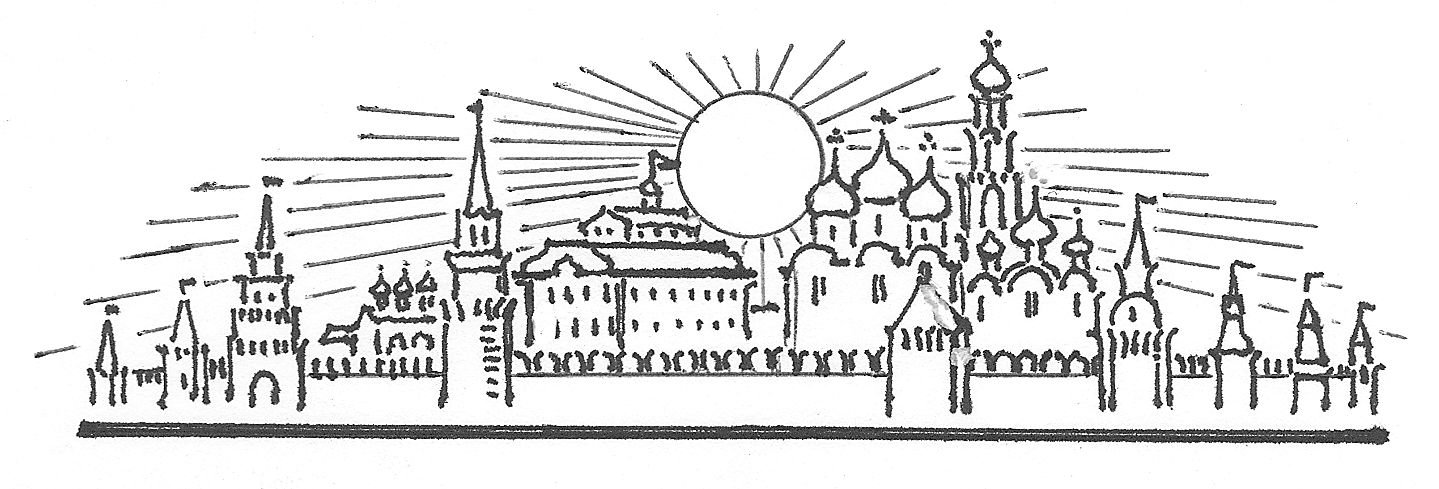 СОВРЕМЕННОЕ ФИЛОЛОГИЧЕСКОЕ ОБРАЗОВАНИЕ: ПРОБЛЕМЫ И ПЕРСПЕКТИВЫПрограммаX Всероссийской научно-практической конференции22 апреля 2020 годаМосква2020ПЛАН РАБОТЫ КОНФЕРЕНЦИИ22 апреля 2020 г.ТЕМАТИКА СЕКЦИОННЫХ ЗАСЕДАНИЙРегламентX Всероссийской научно-практической конференцииДоклад на секционном заседании – 15 минутОбсуждение докладов – до 5 минутОТКРЫТИЕX ВСЕРОССИЙСКОЙ НАУЧНО-ПРАКТИЧЕСКОЙ КОНФЕРЕНЦИИ «СОВРЕМЕННОЕ ФИЛОЛОГИЧЕСКОЕ ОБРАЗОВАНИЕ:ПРОБЛЕМЫ И ПЕРСПЕКТИВЫ»22 апреля10.00 – 10.30СЕКЦИЯ IСОВРЕМЕННОЕ ФИЛОЛОГИЧЕСКОЕ ОБРАЗОВАНИЕВ ЭПОХУ ЦИФРОВИЗАЦИИ22 апреля10.30 – 15.30Председатель: к.ф.н., доцент Коханова Валентина АлександровнаКоханова Валентина Александровна, кандидат филологических наук, доцент; заведующий кафедрой русского языка и методики преподавания филологических дисциплин, доцент (г. Москва, ГАОУ ВО города Москвы «Московский городской педагогический университет», Институт гуманитарных наук)Методические аспекты профессиональной подготовки учителя-словесника в условиях цифровизации образования.Киракосян Марина Жановна, кандидат педагогических наук, доцент; преподаватель Института отраслевой экономики и управления (г. Калинград, ФГБОУ ВО «Калининградский государственный технический университет»)Формирование психологической готовности студентов к использованию цифровых технологий в самостоятельной работе.Канунникова Ирина Алексеевна, кандидат филологических наук, доцент; доцент кафедры русского языка и методики преподавания филологических дисциплин (г. Москва, ГАОУ ВО города Москвы «Московский городской педагогический университет», Институт гуманитарных наук)Разработка моделей сетевых уроков литературы в системе «Московская электронная школа».Меренкова Ирина Владимировна, учитель русского языка и литературы (г. Москва, ГБОУ города Москвы «Школа № 1517»)Использование платформы МЭШ при изучении рассказа В.П. Астафьева «Васюткино озеро в 5 классе»Александрова Елена Михайловна, кандидат филологических наук, доцент; доцент Центра лингвистики и профессиональной коммуникации Института права и национальной безопасности (г. Москва, ФГБОУ ВО «Российская академия народного хозяйства и государственной службы при Президенте Российской Федерации»)Самсонова Татьяна Ивановна, cтарший преподаватель Центра лингвистики и профессиональной коммуникации Института права и национальной безопасности (г. Москва, ФГБОУ ВО «Российская академия народного хозяйства и государственной службы при Президенте Российской Федерации»)Инновационные формы работы на уроках русского языка (на примере изучения темы «Правописание сложных слов с корнем “пол”»).Пустовит Марина Юрьевна, кандидат педагогических наук; доцент кафедры русского языка и методики преподавания филологических дисциплин (г. Москва, ГАОУ ВО города Москвы «Московский городской педагогический университет», Институт гуманитарных наук)Использование Интернет-ресурсов для подготовки старшеклассников к написанию итогового сочиненияСкок Тамара Николаевна, кандидат филологических наук; директор департамента инновационных лингвистических проектов холдинга «МКР-Медиа», руководитель международного информационно-просветительского проекта «Современный русский» (г. Омск)Специфика обучающего Интернет-пространства международного проекта «Современный русский»Воронцова Юлия Александровна, кандидат филологических наук, доцент; доцент кафедры гуманитарных и социально-экономических дисциплин (г. Белгород, ФГКОУ ВО «Белгородский юридический институт МВД России имени И.Д. Путилина»)Информационно-образовательные технологии в обучении РКИЖукова Татьяна Алексеевна, кандидат филологических наук; доцент кафедры русского языка как иностранного Восточного института – Школы региональных и международных исследований (г. Владивосток, ФГАОУ ВО «Дальневосточный федеральный университет»)Лингвометодический потенциал инфографических сообщений в обучении русскому языку как иностранномуКазакова Майя Романовна, учитель русского языка и литературы (г. Москва, ГБОУ города Москвы «Школа № 305»)Цифровизация образования: Pro et ContraСЕКЦИЯ IIМЕТОДЫ И ТЕХНОЛОГИИ ОБУЧЕНИЯ РУССКОМУ ЯЗЫКУ И ЛИТЕРАТУРЕ22 апреля10.30 – 15.30Председатель: к.п.н., доцент Чернышова Нина СтепановнаЗиновьева Татьяна Ивановна, кандидат педагогических наук, доцент; доцент департамента методики обучения Института педагогики и психологии (г. Москва, ГАОУ ВО «Московский городской педагогический университет»)Современные подходы к разработке учебно-методического сопровождения коммуникативной подготовки педагогаМихайлова Ирина Дмитриевна, кандидат филологических наук, доцент; доцент кафедры русского языка и методики преподавания филологических дисциплин (г. Москва, ГАОУ ВО города Москвы «Московский городской педагогический университет», Институт гуманитарных наук)ОДИ-образные и рефлексивные технологии в преподавании филологических дисциплин в вузеЧернышова Нина Степановна, кандидат педагогических наук; доцент кафедры русского языка и методики преподавания филологических дисциплин (г. Москва, ГАОУ ВО города Москвы «Московский городской педагогический университет», Институт гуманитарных наук)«Опыт педагогической антропологии» К.Д. Ушинского в подготовке студентов-филологов педагогических вузовБелкина Юлия Алексеевна, кандидат педагогических наук; доцент кафедры русского языка, культуры речи и методики их преподавания (г. Самара, ФГБОУ ВО «Самарский государственный социально-педагогический университет»)Формы работы на семинарском занятии по методике русского языка, способствующие подготовке студента-филолога к профессиональной деятельностиГетманская Елена Валентиновна, доктор педагогических наук, доцент; профессор кафедры методики преподавания литературы (г. Москва, ФГБОУ ВО «Московский педагогический государственный университет»)Русская словесность в школе и в университете как историко-методологическая проблемаЧеремных Ксения Георгиевна, кандидат филологических наук (г. Миасс, Челябинская обл., МАОУ «Средняя общеобразовательная школа № 10»).Лингвистический эксперимент как базовый прием изучения нового материала в контексте применения научно-исследовательской технологииБокатина Юлия Игоревна, кандидат педагогических наук; доцент кафедры русского языка как иностранного филологического факультета (г. Саранск, ФГБОУ ВО «Национальный исследовательский Мордовский государственный университет им. Н.П. Огарева»)Этимология и формирование языковой компетенции обучающихсяАстафьева Ольга Александровна, кандидат филологических наук, доцент; доцент кафедры русского языка и литературы (г. Орехово-Зуево, ГОУ ВО МО «Государственный гуманитарно-технологический университет»)Использование фольклорных текстов в преподавании филологических дисциплинПустовит Марина Юрьевна, кандидат педагогических наук; доцент кафедры русского языка и методики преподавания филологических дисциплин (г. Москва, ГАОУ ВО города Москвы «Московский городской педагогический университет», Институт гуманитарных наук)Методические аспекты формирования культуроведческой компетенции обучающихся на уроках русского языка в 6 классеКулаева Галина Михайловна, доктор педагогических наук, доцент; заведующий кафедрой русского языка и методики преподавания русского языка (г. Оренбург, ФГБОУ ВПО «Оренбургский государственный педагогический университет»)Интерактивная экскурсия как инновационная педагогическая технология на уроках русского языка (описание местности в 9 классе)Тюрников Павел Александрович, учитель русского языка и литературы (г. Москва, ГБОУ города Москвы «Школа № 1542»)Использование музейных технологий на уроках русского языка и литературы в 5–7 классах основной школыСералиева Наиля Жумагалиевна, кандидат педагогических наук; доцент кафедры журналистики и филологии (Казахстан, г. Талдыкорган, Жетысуский государственный университет им. И. Жансугурова)Таникенова Гульнара Шугаевна, учитель-эксперт (Казахстан, г. Талдыкорган, Назарбаев Интеллектуальная школа физико-математического направления г. Талдыкорган)Работа над текстом на уроках русского языка и литературы в старших классах НИШСтаростина Марина Евгеньевна, кандидат педагогических наук; доцент кафедры логопедии, специальной педагогики и специальной психологии факультета психологии и специального образования (г. Самара, ФГБОУ ВО «Самарский государственный социально-педагогический университет»)Использование проектной технологии на уроках литературы и внеклассного чтенияСмирнова Светлана Константиновна, учитель русского языка и литературы, Почётный работник общего образования РФ (г. Тутаев, Ярославская область, МОУ «Левобережная средняя школа города Тутаева»)Технология сценирования занятия урока с ЗФО как одно из ключевых условий формирования мыслительных способностей учащихсяСамсонова Александра Владимировна, учитель русского языка и литературы (г. Балашиха Московской области, МБОУ «Средняя общеобразовательная школа № 5»)Начальные элементы обучения сочинению: исторический экскурсИванов Максим Александрович, аспирант кафедры русского языка и методики преподавания филологических дисциплин (г. Москва, ГАОУ ВО города Москвы «Московский городской педагогический университет», Институт гуманитарных наук); учитель русского языка и литературы (г. Москва, ГБОУ города Москвы «Школа № 2025»)Внеклассная деятельность обучающихся в рамках работы кружка «Литературный альманах» в условиях реализации ФГОССЕКЦИЯ IIIРУССКИЙ ЯЗЫК И ЛИТЕРАТУРАКАК ОБЪЕКТЫ ПРЕПОДАВАНИЯ В ШКОЛЕ И В ВУЗЕ22 апреля10.30 – 15.30Председатель: к.ф.н., доцент Колышева Елена ЮрьевнаКиселева Наталья Витальевна, кандидат культурологии; доцент (г. Ярославль, ГАУ ДПО ЯО «Институт развития образования»)Особенности нового учебного предмета «Родной язык (русский)»Коростелева Лариса Владимировна, кандидат филологических наук, доцент; доцент кафедры филологии и массовых коммуникаций (г. Нижневартовск, ФГБОУ ВО «Нижневартовский государственный университет»)Рацой Анна Игоревна, учитель русского языка и литературы (г. Нижневартовск, МБОУ «Средняя школа № 22»)Речевое манипулирование в социальной сети: способы распознавания и защиты (методический аспект)Казмирчук Ольга Юрьевна, кандидат филологических наук; доцент кафедры русского языка и методики преподавания филологических дисциплин (г. Москва, ГАОУ ВО города Москвы «Московский городской педагогический университет», Институт гуманитарных наук)Анализ художественного текста как способ формирования у подростков интереса к процессу чтения (на материале стихотворения Ю.Д. Левитанского «Мальчики»)Колышева Елена Юрьевна, кандидат филологических наук, доцент; доцент кафедры русского языка и методики преподавания филологических дисциплин (г. Москва, ГАОУ ВО города Москвы «Московский городской педагогический университет», Институт гуманитарных наук)Изучение образа повествователя в романе М.А. Булгакова «Мастер и Маргарита» на уроках литературы в 11 классеУшакова Елена Вячеславовна, кандидат филологических наук, доцент; заведующий кафедрой русского языка и литературы (г. Москва, НОЧУ ВО «Московский финансово-промышленный университет “Синергия”»)Методика проведения семинара «Символика портрета в русской и зарубежной литературе XIX века»Култышева Ольга Михайловна, доктор филологических наук, доцент; профессор кафедры филологии и массовых коммуникаций (г. Нижневартовск, ФГБОУ ВО «Нижневартовский государственный университет»)О воспитательном значении литературного произведенияВерещагина Анна Николаевна, преподаватель кафедры русского языка (г. Ярославль, Ярославское высшее военное училище противовоздушной обороны)Верещагина Ольга Николаевна, кандидат филологических наук; доцент кафедры русского языка (г. Ярославль, Ярославское высшее военное училище противовоздушной обороны)Повтор как прием в художественной литературе: анализ стихотворения «Идут белые снеги» в иностранной аудиторииСЕКЦИЯ IVРУССКИЙ ЯЗЫКВ ПОЛИКУЛЬТУРНОМ ОБРАЗОВАТЕЛЬНОМ ПРОСТРАНСТВЕ22 апреля10.30 – 15.30Председатель: к.ф.н., доцент Лапутина Татьяна ВалерьевнаГорелкина Анастасия Викторовна, кандидат филологических наук, доцент; доцент кафедры русского языка и методики преподавания филологических дисциплин (г. Москва, ГАОУ ВО города Москвы «Московский городской педагогический университет», Институт гуманитарных наук)Работа с русскими пословицами на уроках РКИ (языковые и условно-речевые упражнения)Качанова Анна Алексеевна, кандидат филологических наук; доцент кафедры русского языка и методики преподавания филологических дисциплин (г. Москва, ГАОУ ВО города Москвы «Московский городской педагогический университет», Институт гуманитарных наук)Фабрици Валерио, магистрант (Германия, г. Гамбург, Гамбургский университет)Сопоставительный анализ фразеологических единиц в итальянском и русском языках (на примере лексико-семантической группы «Язык»)Стручик-Долюк Эльжбета, магистр, преподаватель (Польша, г. Бялая Подляска, Государственная высшая школа им. Папы Римского Иоанна Павла II в Бялой Подляске)Трудности в обучении профессионально ориентированной лексике на занятиях по иностранному языкуСироткина Татьяна Александровна, доктор филологических наук, доцент; профессор кафедры филологического образования и журналистики (г. Сургут, БУ ВО «Сургутский государственный педагогический университет»)Лингвистическое краеведение в поликультурном образовательном пространствеШаляст-Бытыс Уршуля, магистр, преподаватель (Польша, г. Бялая Подляска, Государственная высшая школа им. Папы Римского Иоанна Павла II в Бялой Подляске)Место и роль чтения в формировании коммуникативных умений студентов-русистовПылкова Анна Александровна, кандидат культурологии; доцент кафедры «Русская филология» (г. Хабаровск, ФГБОУ ВО «Тихоокеанский государственный университет»)Урок-путешествие на довузовском этапе обучения русскому языку как иностранномуЛапутина Татьяна Валерьевна, кандидат филологических наук; доцент кафедры русского языка и методики преподавания филологических дисциплин (г. Москва, ГАОУ ВО города Москвы «Московский городской педагогический университет», Институт гуманитарных наук)О собеседовании по русскому языку с иностранным гражданиномБежанова Светлана Викторовна, доцент (г. Москва, ФГБОУ ВО «Финансовый университет при Правительстве Российской Федерации»)Специфика преподавания РКИ в системе включённого обучения экономического вузаСЕКЦИЯ VПРЕПОДАВАНИЕ ЛИНГВИСТИЧЕСКИХ ДИСЦИПЛИН В ВУЗЕ22 апреля10.30 – 15.30Председатель: к.п.н., доцент Абрашина Екатерина НиколаевнаЗахарова Мария Валентиновна, кандидат филологических наук, доцент; доцент кафедры русского языка и методики преподавания филологических дисциплин (г. Москва, ГАОУ ВО города Москвы «Московский городской педагогический университет», Институт гуманитарных наук)Креативная деятельность студентов в процессе освоения курса «Латинский язык»Кузьмина Ольга Владимировна, старший преподаватель кафедры русского языка и методики преподавания филологических дисциплин (г. Москва, ГАОУ ВО города Москвы «Московский городской педагогический университет», Институт гуманитарных наук)Элективный курс истории русского языка в вузеАбрашина Екатерина Николаевна, кандидат педагогических наук, доцент; доцент кафедры русского языка и методики преподавания филологических дисциплин (г. Москва, ГАОУ ВО города Москвы «Московский городской педагогический университет», Институт гуманитарных наук)Современное состояние и важнейшие задачи педагогической риторики.Морараш Марина Михайловна, кандидат филологических наук; доцент кафедры языкознания и иностранных языков (Республика Татарстан, г. Казань, Казанский филиал ФГБОУ ВПО «Российский государственный университет правосудия»)Методические основы совершенствования речевой культуры студентов в условиях современного образованияКаргина Анна Петровна, кандидат филологических наук; доцент кафедры русской филологии (г. Петропавловск-Камчатский, ФГБОУ ВО «Камчатский государственный университет имени Витуса Беринга»)Ситуационные упражнения в преподавании вузовского курса «Русский язык и культура речи»Фесенко Ольга Петровна, доктор филологических наук, доцент; профессор кафедры русского языка (г. Омск, Омский автобронетанковый инженерный институт)Лингводидактический потенциал фразеологии военного происхождения на занятиях по дисциплине «Русский язык и культура речи» в военном вузеСабурова Светлана Викентьевна, кандидат педагогических наук, доцент; доцент кафедры русского языка и методики преподавания филологических дисциплин (г. Москва, ГАОУ ВО города Москвы «Московский городской педагогический университет», Институт гуманитарных наук)Учебная дисциплина «Мышление и письмо» в подготовке бакалавровТимофеева Мария Кирилловна, доктор филологических наук, доцент; заведующий кафедрой фундаментальной и прикладной лингвистики (г. Новосибирск, ФГАОУ ВО «Новосибирский государственный университет», Гуманитарный институт)Ассоциативные словари как инструмент освоения лексики в рамках дисциплин лингвистического цикла при обучении в разноязычной средеШироглазова Наталья Сергеевна, кандидат филологических наук, доцент; доцент кафедры зарубежной филологии и лингводидактики факультета мировых языков и культур (г. Санкт-Петербург, ЧОУ ВО «Русская христианская гуманитарная академия»)Языковая игра в лингвистических, педагогических и переводческих исследованиях последнего десятилетияКРУГЛЫЙ СТОЛ«УЧИТЕЛЬ-СЛОВЕСНИКВ УСЛОВИЯХ ЦИФРОВИЗАЦИИ ОБРАЗОВАНИЯ»22 апреля16.00 – 17.30Тематика круглого стола1) Особенности проведения уроков русского языка и литературы в цифровом формате.2) Коммуникация с обучающимися и родителями в условиях цифровизации.3) Рабочее и личное время учителя-словесника в цифровой образовательной среде. 4) Электронный учебник по русскому языку и литературе: достоинства и недостатки.5) Система домашних заданий. Какой ей быть в условиях цифрового обучения?22 апрелясреда09.00 – 10.00Регистрация участников конференции22 апрелясреда10.00 – 10.30Открытие конференции22 апрелясреда10.30 – 12.30Секционные заседания22 апрелясреда12.30 – 13.00Обед22 апрелясреда13.00 – 15.30Секционные заседания22 апрелясреда15.30 – 16.00Кофе-пауза22 апрелясреда16.00 – 17.30Круглый стол22 апрелясреда17.30 – 18.00Подведение итоговСекцияТемаДатаВремяIСовременное филологическое образование в эпоху цифровизации22.0411.00 – 16.00IIМетоды и технологии обучения русскому языку и литературе22.0411.00 – 16.00IIIРусский язык и литература как объекты преподавания в школе и в вузе22.0411.00 – 16.00IVРусский язык в поликультурном образовательном пространстве22.0411.00 – 16.00VПреподавание лингвистических дисциплин в вузе22.0411.00 – 16.00